Campus Room Requests & Event ReservationsLog-in to Campus Room Requests & Event Reservations using your OLLU username and password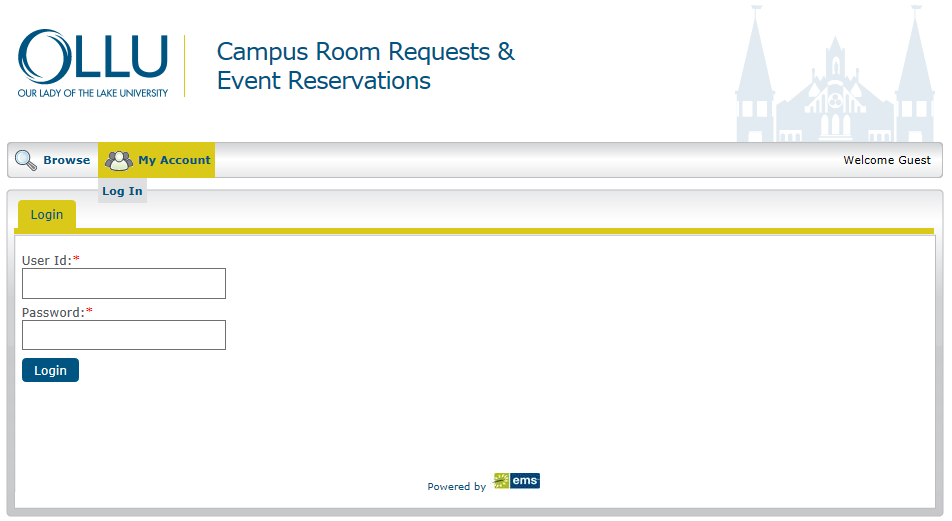 Once you Login to Campus Room Requests & Event Reservations the following tabs appear: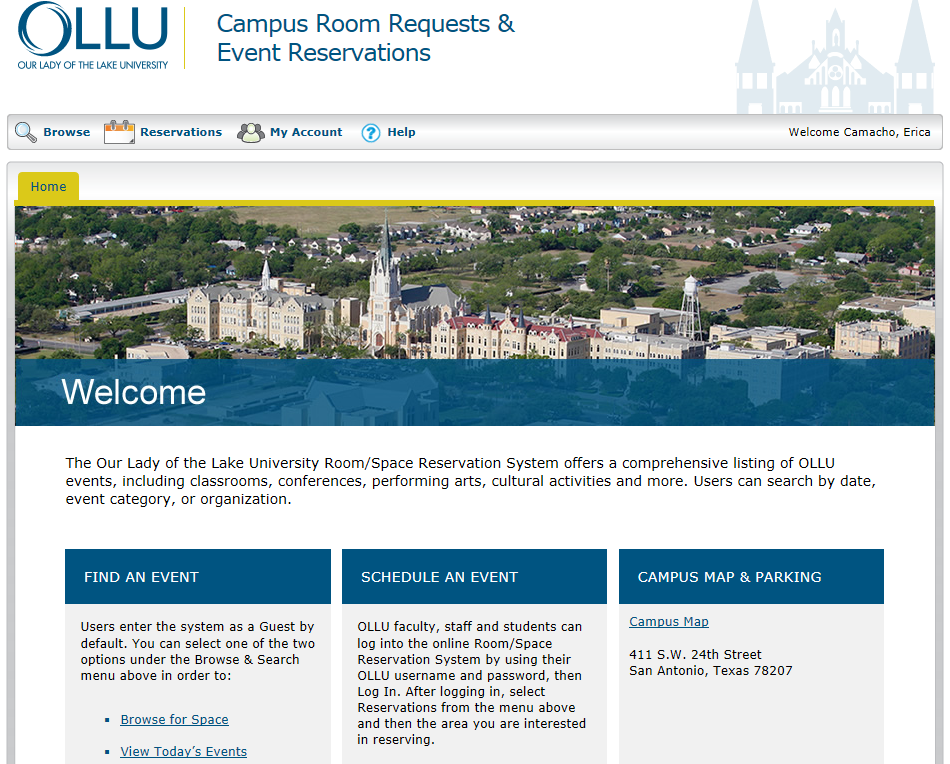 The Browse tab allows you to browse events, facilities or spaces and locate a groupThe Reservations tab allows you to do the followingRequest a Classroom Request a Venue (e.g., PWSR or Providence Hall, Blue Room)Request a Conference RoomRequest Thiry Auditorium or 24th Street Theater Request Equipment and/or Furniture ONLY View My Requests (this allows you to view any of your current or previous requests).The My Account tab allows you to Log OutThe Help tap –currently this tab brings up the Knowledge Base website and prompts for username and password log-in and also provides a “Virtual EMS User’s ManualHow to Reserve Space in Campus Room Requests & Event ReservationsSelect the Type of Reservation you wish to make:Classroom RequestVenue Requests (e.g., PWSR, Blue Room)Thiry Auditorium/24th Street TheaterThe example below demonstrates how to submit a request for Thiry  Auditorium: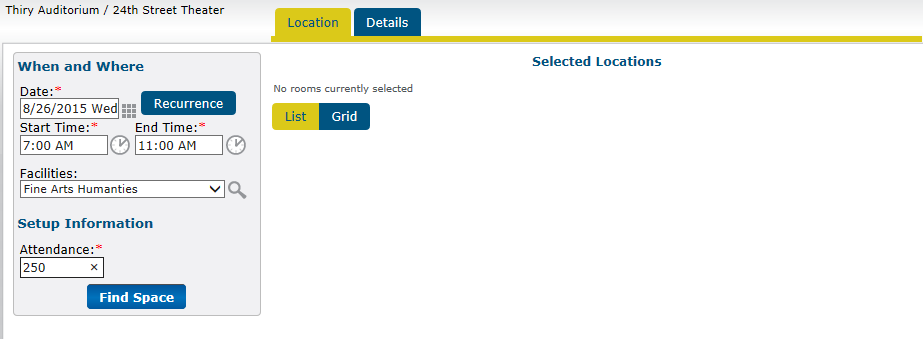 “When and Where”: Note: Fields with (*) are requiredSelect the date(s) of your event (if it is a reoccurring event, select the “Recurrence” button. This will allow you to select multiple dates for your event).Next, enter the Start and End time of you eventThen select the drop down menu under “Facilities” to select a particular building; otherwise, you can search “All.” Enter the anticipated attendance for your event. Please note that Thiry Auditorium may be used for an audience of 50 people and over. An audience less than 50 in attendance may use 24th Street instead. Thiry Auditorium and 24th Street are already set up “Theater Style.”Once you have entered all of the information select “Find Space.” There are two different ways in which you can view space availability:List—this will give you a listing of space available with location and seating capacity information.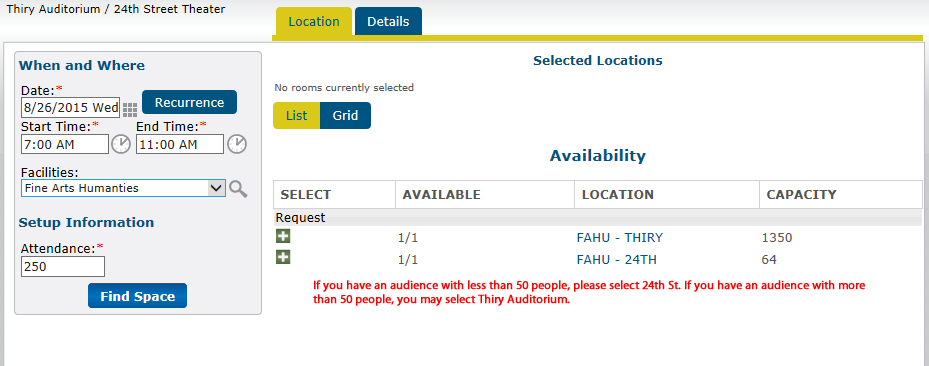 Grid— this will give you a listing of space available with location, seating capacity and give you a visual of the “start and end time” of your request. View will also show you space that is not available.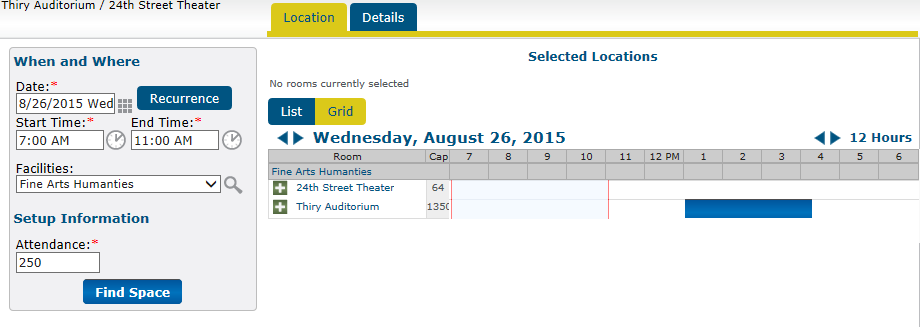 Adding the space to your reservation request:Once you determine which space will accommodate your event, select the space by clicking on the          icon.  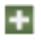 Note: the space selected will be removed from the list and moved up to the “Selected Locations” area of your screen (see below): 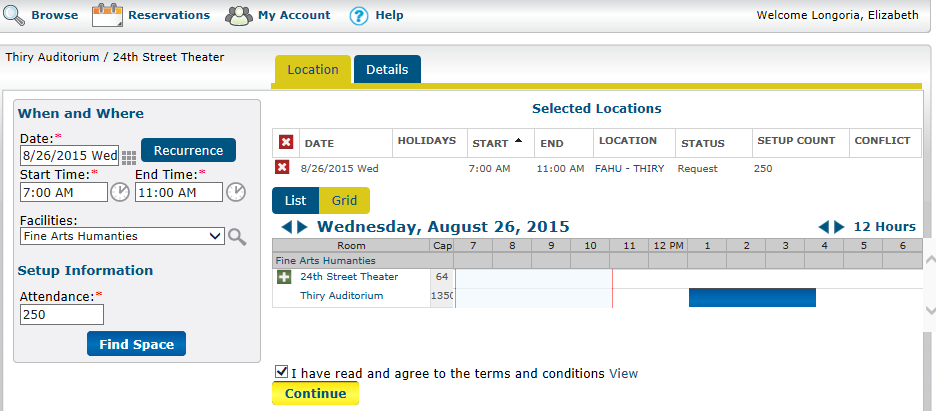 After you have selected the space you would like to reserve, read and select the  that states, “I have read and agree to the terms and conditions.” Select “Continue.” Event Details:Event Name: Name of the EventEvent Type:  What type of event is it? (e.g., meeting)Customer: Are you faculty, staff or a student? Customer Name: Select your name hereCustomer Phone Number: If you are a faculty or staff member, your phone information will auto populate. If you are a student you must enter your contact information.Customer Email: If you are a faculty or staff member, your phone information will auto populate. If you are a student you must enter your contact information.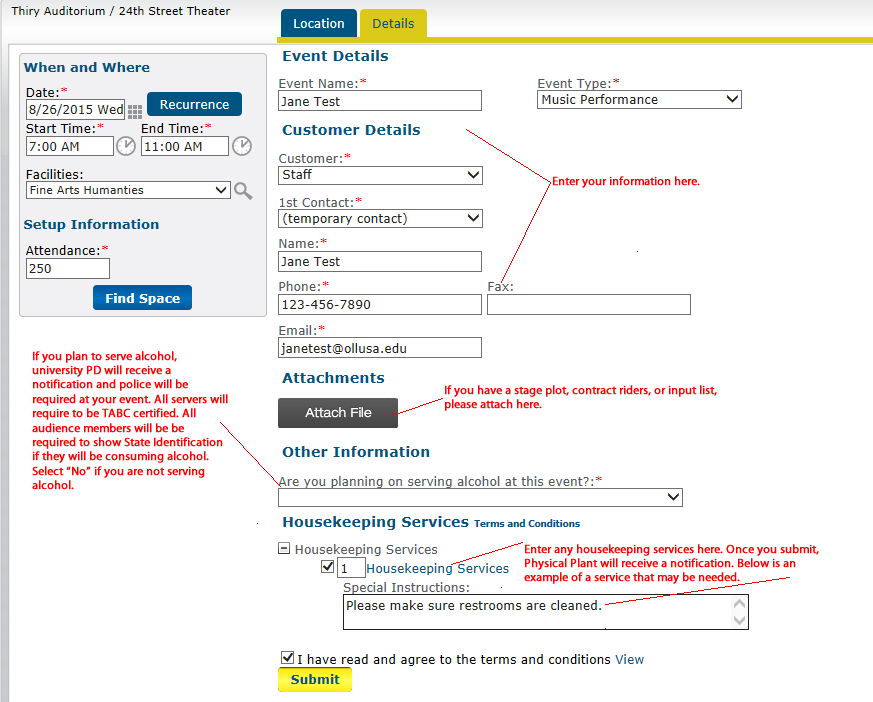 	Once you have entered all of your event information and have read and agree to the terms and conditions, click “Submit.”  Reservation Details:Current tab—This will allow you to make changes to any current reservation, add a reservation or cancel a reservation. Historical tab—This will allow you to see the details on the history of reservations you have submitted. 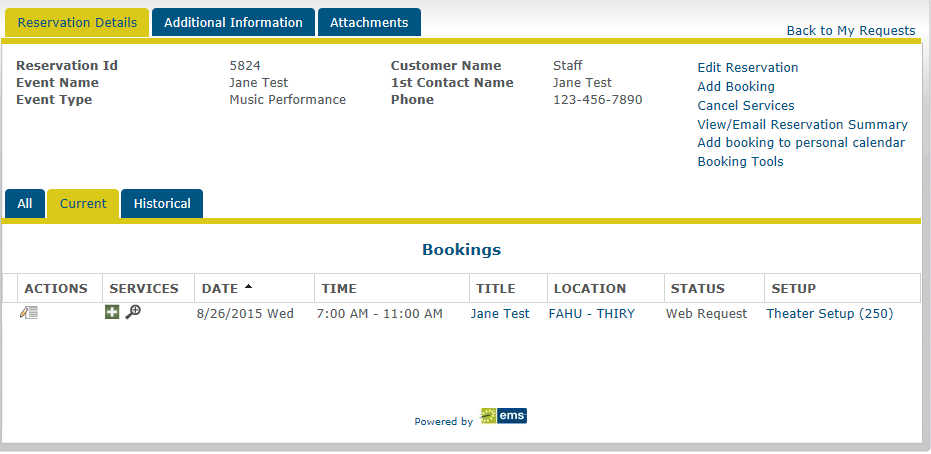 Once your request is submitted, there will be a notification sent to the staff member that reserves the space, at that time the request will be reviewed.Confirmation:A confirmation email with the event details similar to the example below will be provided to you via your OLLU email address. 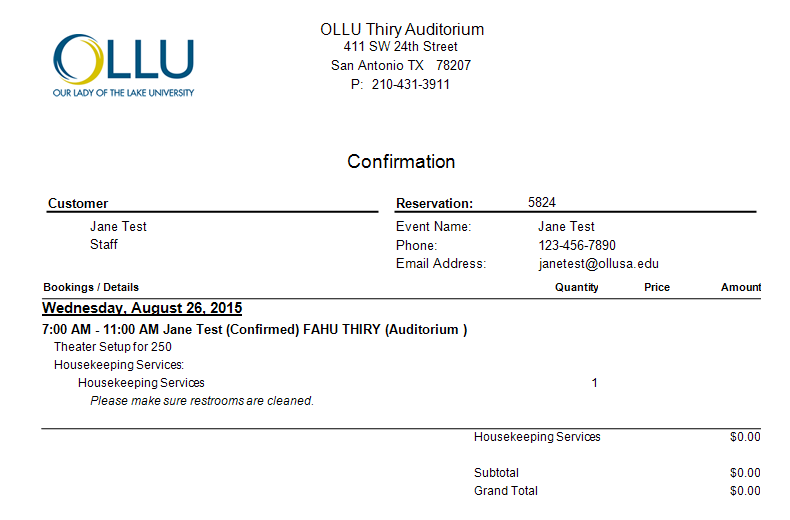 